King Saud UniversityCollege of Computer & Information ScienceCSC111 – Lab09Objectss – IIII –All Sections-------------------------------------------------------------------InstructionsWeb-CAT submission URL:http://10.131.240.28:8080/Web-CAT/WebObjects/Web-CAT.woa/wa/assignments/eclipseObjectives:To apply class abstraction to develop software.To design programs using the object-oriented paradigm.To use UML graphical notation to describe classes and objects.To demonstrate how to define classes and create objects.To create objects using constructors.To access objects via object reference variables.To define a reference variable using a reference type.To access an object’s data and methods using the object member access operator (.).To define data fields of reference types and assign default values for an object’s data fields.To distinguish between instance and static variables and methods.To learn how to use static constant data members.To define private data fields with appropriate getter and setter methods.To learn when and how to define private methods.To encapsulate data fields to make classes easy to maintainTo develop methods with object arguments and differentiate between primitive-type arguments and object-type argumentsTo use the keyword this to refer to the calling object itself.To combine logic (conditionals and loops) with objects.To learn that most of program logic in OOP goes inside classes.To learn how to write private helper methods.To learn how a method of an object calls another method of the same object.Lab Exercise 1Design a class named Ball class that models a moving ball. The class contains:Two properties x, y which maintain the position of the ball in a two dimensional space.A default constructor that sets position to (0, 0).A constructor that receives two parameters x and y that represent current position of the ball.Methods getX and getY that return the current position of the ball.A method move, which changes x and y by the given xDisp and yDisp, respectively. The ball must not move if it is going to finish its movement in a position occupied by another ball (Hint: use lasX and lastY to determine this. If movement is allowed then change the values of lastX and lastY).Two properties distTraveledX and distTraveledY that keep the total distance traveled by current ball throughout all of its moves on both x-axis and y-axis.Two methods getDistTraveledX and getDistTraveledY that return the distance traveled by the current ball throughout all of its moves on both x-axis and y-axis.Two static properties totDistXAllBalls and totDistYAllBalls that keep the total distance traveled by all balls throughout all of the moves on both x-axis and y-axis.Two static methods getTotDistXAllBalls and getTotDistYAllBalls that return the distance traveled by all balls throughout all of the moves on both x-axis and y-axis.Static properties lastX and lastY which store the last position of the most recent ball that has moved.A method toString, which returns the string "Ball @ (x,y)".Start by drawing the UML for the class Ball. Then write a program that does the following:It creates a new ball with a position (2, 2). Then it moves the ball by (3, -2).Then it moves the ball by (2, -7). Then it creates a new ball with a position (0,0).Then it moves the ball by (5, 5). Notice that the second ball must not move since it will otherwise occupy the same place occupied by the first ball. Then it moves the ball by (2, 4).Finally, it prints the last position of the two balls using toString method and the total distance traveled on both x-axis and y-axis by each ball and by all balls.Solution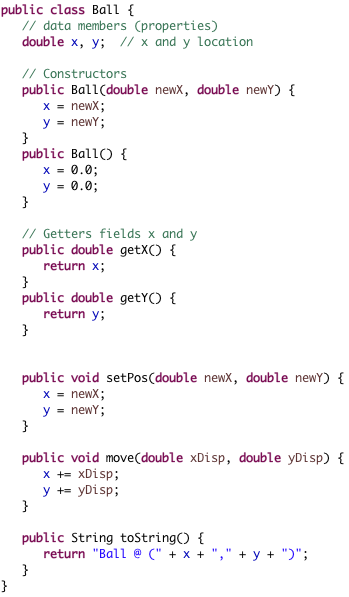 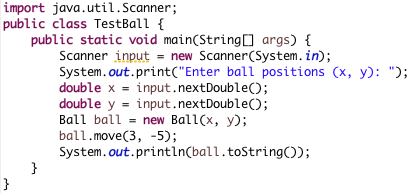 Lab Exercise 2You have been asked by Saudi Wildlife Authority to design a class named Species to manage endangered species. Class details are as following:Three data fields (properties) which are:name of type String which stores name of species,population of type int which stores the current population of the species and it can not be negative, andgrowthRate of type double which stores the growth rate of the current population. A method readInput() that reads the values of data members. The method must not allow the user to enter incorrect population value. If this happens, it should keep asking for correct value until the user enters it.A method writeOutput() that prints the data of the species.A method predictPopulation(int years) that returns the projected population of the species after the specified number of years (which must be a non-negative number).A method setSpecies(String newName, int newPopulation, double newGrowthRate) that sets values of receiving object to new data sent through parameters. The method should print an error message and exit the whole program if newPopulation is a negative number.Getter methods for name, population and growthRate.A method equals(Species otherObject) that compares this object to otherObject. Two species objects are equal if they have the same name ignoring the letter case. A method isPopulationLargerThan(Species otherSpecies) that returns true if population of this object is greater than the population of otherSpecies.A method isExtinct() that returns true if the population of this object is 0, otherwise returns false.Draw the UML diagram for the class and then implement the class. Write a test program that checks if the population of an input species chosen by the user could one day exceed that of Arabian Oryx. The program first reads the information of some species X.Then it checks if species X is extinct and if so it prints the message ”The species that you entered is extinct” and exits. If species X is not extinct, then it checks if, given the current population and growth rate of species X, its population will surpass that of Arabian Oryx, given that the current population of Arabian Oryx is 1000 and its growth rate is 0.25. If this could happen then it prints after how many years this will happen. If user enters Arabian Oryx then you should keep asking him to enter a different species. Name your classes Species and TestSpecies. Use two separate files for each of the two classes.Sample Run 1What is the species' name?Dinosaur ↵What is the population of the species?0 ↵Enter growth rate (% increase per year):0 ↵The species that you entered is extinct. Sample Run 2What is the species' name?Houbara Bustard ↵What is the population of the species?900 ↵Enter growth rate (% increase per year):0.2 ↵Species Houbara Bustard has slower growth rate than Arabian Oryx.Sample Run 3What is the species' name?African Lion ↵What is the population of the species?16500 ↵Enter growth rate (% increase per year):0.05 ↵Population of species Lion is already larger than population of Arabian Oryx.Sample Run 4What is the species' name?Arabian Oryx ↵What is the population of the species?1000 ↵Enter growth rate (% increase per year):0.25 ↵You entered the Arabian Oryx species, please enter another one:What is the species' name?Arabian Oryx ↵What is the population of the species?1000 ↵Enter growth rate (% increase per year):0.25 ↵You entered the Arabian Oryx species, please enter another one:What is the species' name?Blue Whale ↵What is the population of the species?500 ↵Enter growth rate (% increase per year):0.38 ↵After 535 years, population of Blue Whale will surpass that of Arabian Oryx. SolutionFirst phase is to design your program as an OOP program. Draw UML diagrams for the two classes, Species and TestSpecies.Use previously created project lab08Unlike in previous exercise, we will create two separate files for the two classes. Create a new class and name it Species.Create a new class and name it TestSpecies. Make sure you choose the public static void main option. Write the two program classes as shown in next pages (you can ignore comments) When you are done, save your program and run it. Make sure it prints the output as shown above.Submit your program to WebCAT through. Ask your TA for help.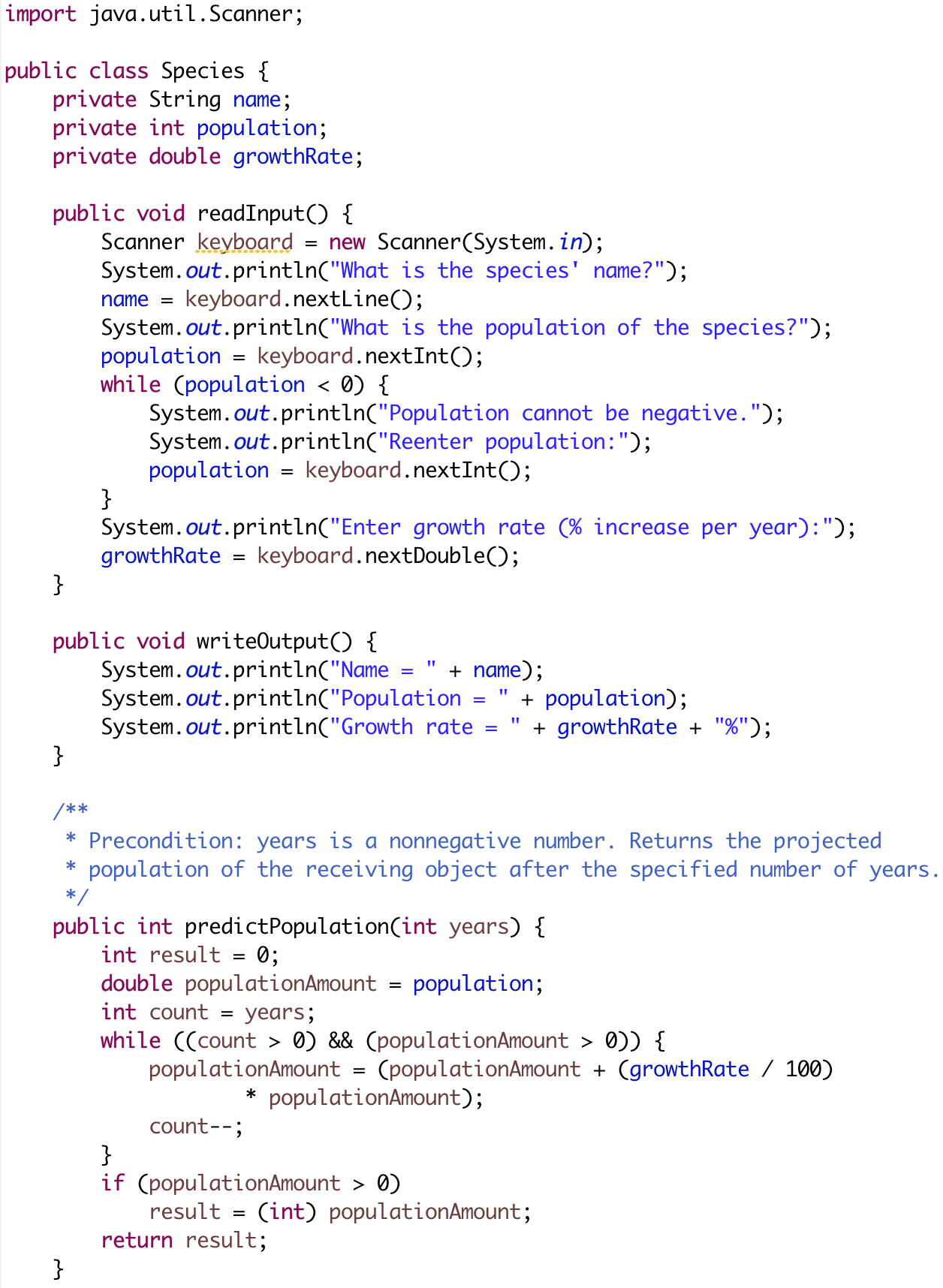 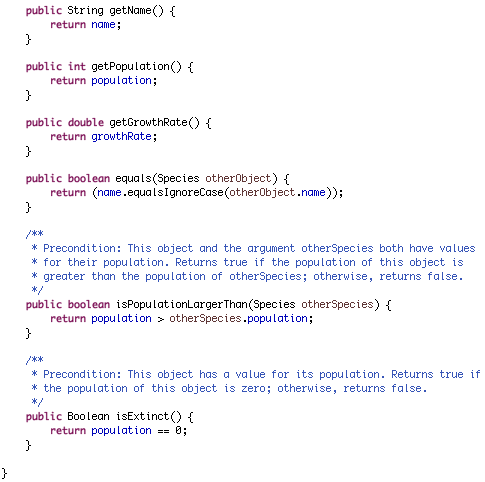 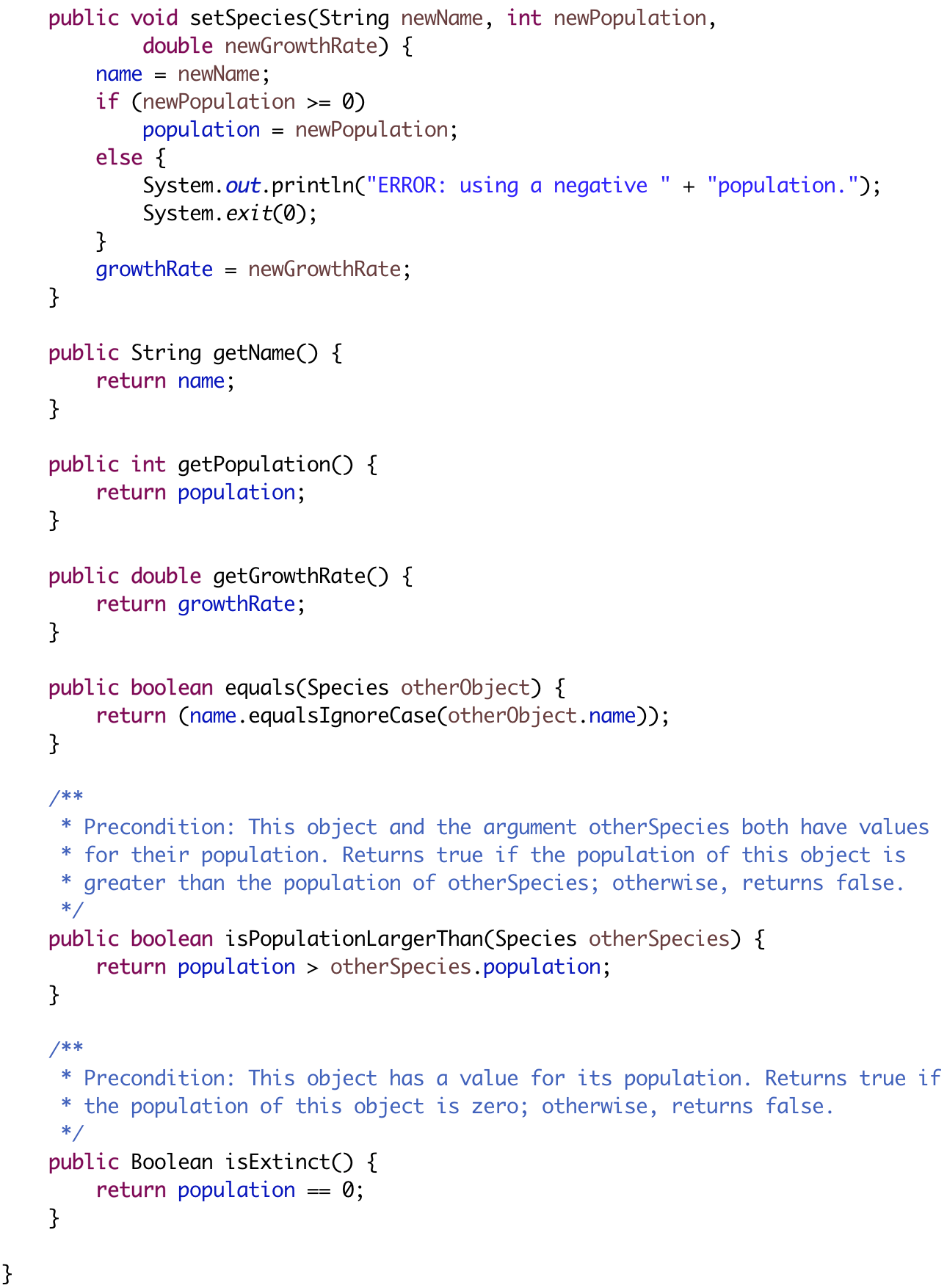 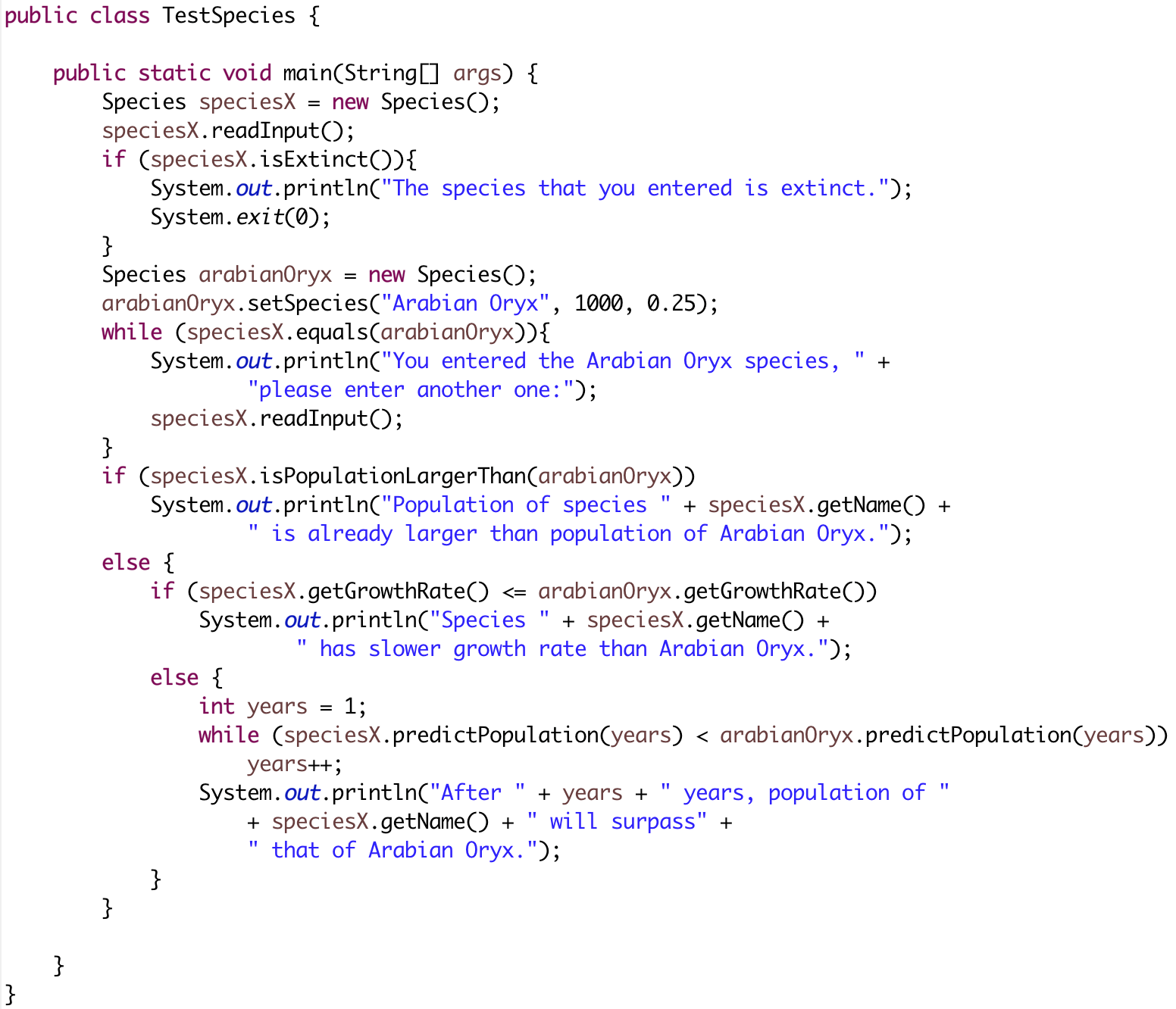 Lab Exercise 3(This exercise is extra and student should complete it at home)We would like you to program a simple game called Oracle. The oracle pretends that it knows the answer to any question. It starts by letting the user ask a question. Then, it asks the user for an advice on how to answer his question. Finally, it gives the user an answer to his question based on the advice he gave to previous question. Let me give you a sample run and then explain the program in detail. Sample RunI am the oracle. I will answer any one-line question.What is your question?What time is it? ↵Hmm, I need some help on that.Please give me one line of advice.Seek and you shall find the answer ↵Thank you. That helped a lot.You asked the question: What time is it?Now, here is my answer: The answer is in your heart.Do you wish to ask another question?yes ↵What is your question?Am I gonna pass this course :(? ↵Hmm, I need some help on that.Please give me one line of advice.Ask the professor ↵Thank you. That helped a lot.You asked the question: Am I gonna pass this course :(?Now, here is my answer: Seek and you shall find the answerDo you wish to ask another question?No ↵The oracle will now rest.Design a class called Oracle that has the following members:Three instance data fields (we will see how to use these when we explain the method members):oldAnswer of type String which keeps the old answer given by the user.newAnswer of type String where we store new answer given by the user.question of type String where we store the question given by the userFour static data fields:WELCOME_MSG of type String that stores the intro string given to user. The message is “I am the oracle. I will answer any one-line question.”ADVICE_SEEKING_MSG of type String, which stores the advice-seeking message given to user after each question, he asks. The message is “Hmm, I need some help on that.\nPlease give me one line of advice.”.THANKS_YOU_MSG of type String that stores the thank you message given to the user after he gives his advice. The value is “Thank you. That helped a lot.”.GOODBYE_MSG of type String that stores the goodbye message given to the user at the end of the program. The value is “The oracle will now rest.”.A method chat() which is the main method that runs the game logic. In this method, we start by giving the welcome message then we repeat the following tasks: (1) ask the user for his new question, (2) do the game trick to answer the question and then (3) check if the user wants to ask another question (i.e., repeat the game) quit. To ask, process and answer a new question (i.e., (1) and (2)), Method chat() delegates this task to method answer(). Finally, the method prints the goodbye message.A method answer() that receives the user’s question and tries to answer it. Method answer() first asks the user to enter his question then calls method seekAdvice() to get an advice from the user on how to answer the question. After that it uses the old advice (i.e., old answer) given by the user to previous question to answer the current question. At the first run, old answer is initialized to the string “The answer is in your heart.”. After that it calls the method update() to update the old answer with the advice given by the user when method seekAdvice() was called.A method seekAdvice() that asks the user for an advice on how to answer his question. It then stores this advice as the new answer and prints the thank you message. This advice/answer will be used later on to answer the user’s next question. You notice that this will achieve the game trick which is to answer the user’s question using his previous answer.A method update() which stores the advice given by the user as the old answer to be used later on to answer the next question.Write a program called OracleDemo that runs the Oracle game by creating an object of type Oracle and then calling the chat() method. Notice that the program does not need to call any of the methods except method chat(). This means that, except for method chat(), all other methods should be private since they are called internally only. This is a clear example that shows how, in Object Oriented Programming, most of the program logic is implemented in the classes not the main method.SolutionFirst phase is to design your program as an OOP program. Draw UML diagrams for the two classes, Oracle and OracleDemo.Use previously created eclipse project lab08Similar to previous exercise, we will create two separate files for the two classes. Create a new class and name it Oracle.Create a new class and name it OracleDemo. Make sure you choose the public static void main option. Write the two program classes as shown in next pages (you can ignore comments) When you are done, save your program and run it. Make sure it prints the output as shown above.Submit your program to WebCAT through. Ask your TA for help.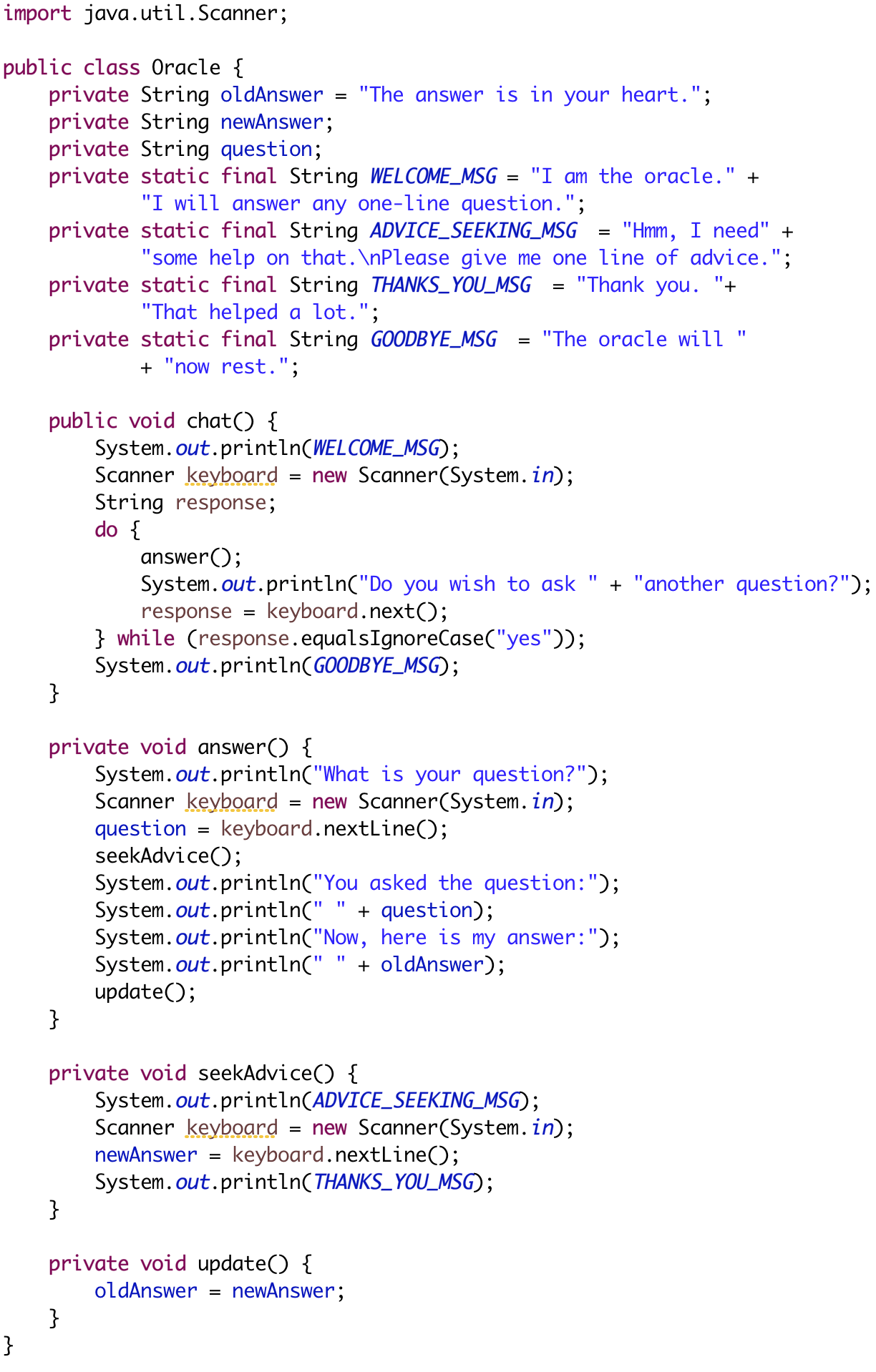 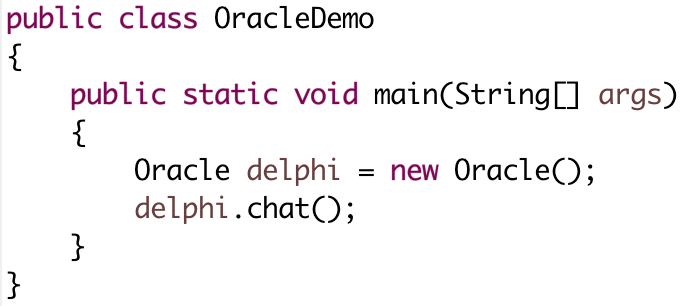 Done…